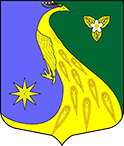 ЛЕНИНГРАДСКАЯ ОБЛАСТЬЛУЖСКИЙ МУНИЦИПАЛЬНЫЙ РАЙОНАДМИНИСТРАЦИЯ СКРЕБЛОВСКОГО СЕЛЬСКОГО ПОСЕЛЕНИЯПОСТАНОВЛЕНИЕОт 27 октября 2020 года                                № 343В целях эффективного использования бюджетных средств, направленных на создание условий для устойчивого и сбалансированного социального и экономического развития Скребловского сельского поселения, в соответствии с порядком разработки, реализации и оценки эффективности муниципальных программ Скребловского сельского поселения Лужского муниципального района Ленинградской области, утвержденным постановлением администрации от 28.02.2018 № 80, администрация Скребловского сельского поселения Лужского муниципального района  Ленинградской области ПОСТАНОВЛЯЕТ:	1. Внести в постановление администрации Скребловского сельского поселения от 09.10.2018 № 427/1 «Об утверждении муниципальной программы «Устойчивое развитие территории Скребловского сельского поселения на  период 2019-2021 годы» (с учетом изменений, внесенных постановлением от 27.12.2019 № 447) (далее – Постановление) следующие изменения: По тексту муниципальной программы «Устойчивое развитие территории Скребловского сельского поселения» (приложения к Постановлению, далее – Муниципальная программа) наименование программы изложить в следующей редакции:«Комплексное развитие территории Скребловского сельского поселения».По тексту Муниципальной программы наименование подпрограммы № 1 изложить в следующей редакции:«Развитие учреждений культурно - досугового типа, физической культуры и спорта в Скребловском сельском поселении».По тексту Муниципальной программы наименование подпрограммы № 2 изложить в следующей редакции:«Развитие благоустройства территории Скребловского сельского поселения».По тексту Муниципальной программы наименование подпрограммы № 3 изложить в следующей редакции:«Развитие транспортной инфраструктуры и содержание автомобильных дорог в Скребловском сельском поселении».Изложить в новой редакции Приложение 1 к Муниципальной программе «План мероприятий муниципальной программы «Комплексное развитие территории Скребловского сельского поселения».Изложить в новой редакции Приложение 2 к Муниципальной программе «Прогнозные значения показателей (индикаторов) реализации муниципальной программы «Комплексное развитие территории Скребловского сельского поселения».	4. Финансирование мероприятий Муниципальной программы производить в пределах ассигнований, предусмотренных на эти цели в бюджете Скребловского сельского  поселения на соответствующий финансовый год.5. Настоящее постановление вступает в силу со дня официального опубликования. 6. Контроль за исполнением постановления оставляю за собой.Глава администрацииСкребловского сельского поселения                                                  Е.А. ШустроваРазослано: прокуратура.О внесении изменений в постановление от 09.10.2018 № 427/1 «Об утверждении муниципальной программы «Устойчивое развитие территории Скребловского сельского поселения на  период 2019-2021 годы» (с учетом изменений, внесенных постановлением от 27.12.2019 № 447)